О стоимости одного квадратного метра общей площади жилья в сельской местности в 2019 году, применяемой для определения расчетной стоимости строительства (приобретения) жилья, используемой для расчета размера социальных выплат на строительство (приобретение) жилья гражданам Российской Федерации, проживающим в сельской местности, в том числе молодым семьям и молодым специалистам, проживающим и работающим на селе либо изъявившим желание переехать на постоянное место жительства в сельскую местность и работать тамВ соответствии с постановлением Правительства Российской Федерации от 14 июля 2012 года  № 717 «О Государственной программе развития сельского хозяйства и регулирования рынков сельскохозяйственной продукции, сырья и продовольствия на 2013 - 2021 годы»приказываю:Утвердить стоимость одного квадратного метра общей площади жилья в сельской местности Республики Адыгея в 2019 году, применяемую для определения расчетной стоимости строительства (приобретения) жилья гражданам Российской Федерации, проживающим в сельской местности, в том числе молодым семьям и молодым специалистам, проживающим и работающим на селе либо изъявившим желание переехать на постоянное место жительства в сельскую местность и работать там в размере 22189 рублей.Министр 									В.П. СвеженецМИНИСТЕРСТВО СЕЛЬСКОГОХОЗЯЙСТВА РЕСПУБЛИКИ АДЫГЕЯАДЫГЭ РЕСПУБЛИКЭММЭКЪУМЭЩЫМКIЭ И МИНИСТЕРСТВП Р И К А Зот «30» января  2019 г.    № 16г. МайкопП Р И К А Зот «30» января  2019 г.    № 16г. МайкопП Р И К А Зот «30» января  2019 г.    № 16г. Майкоп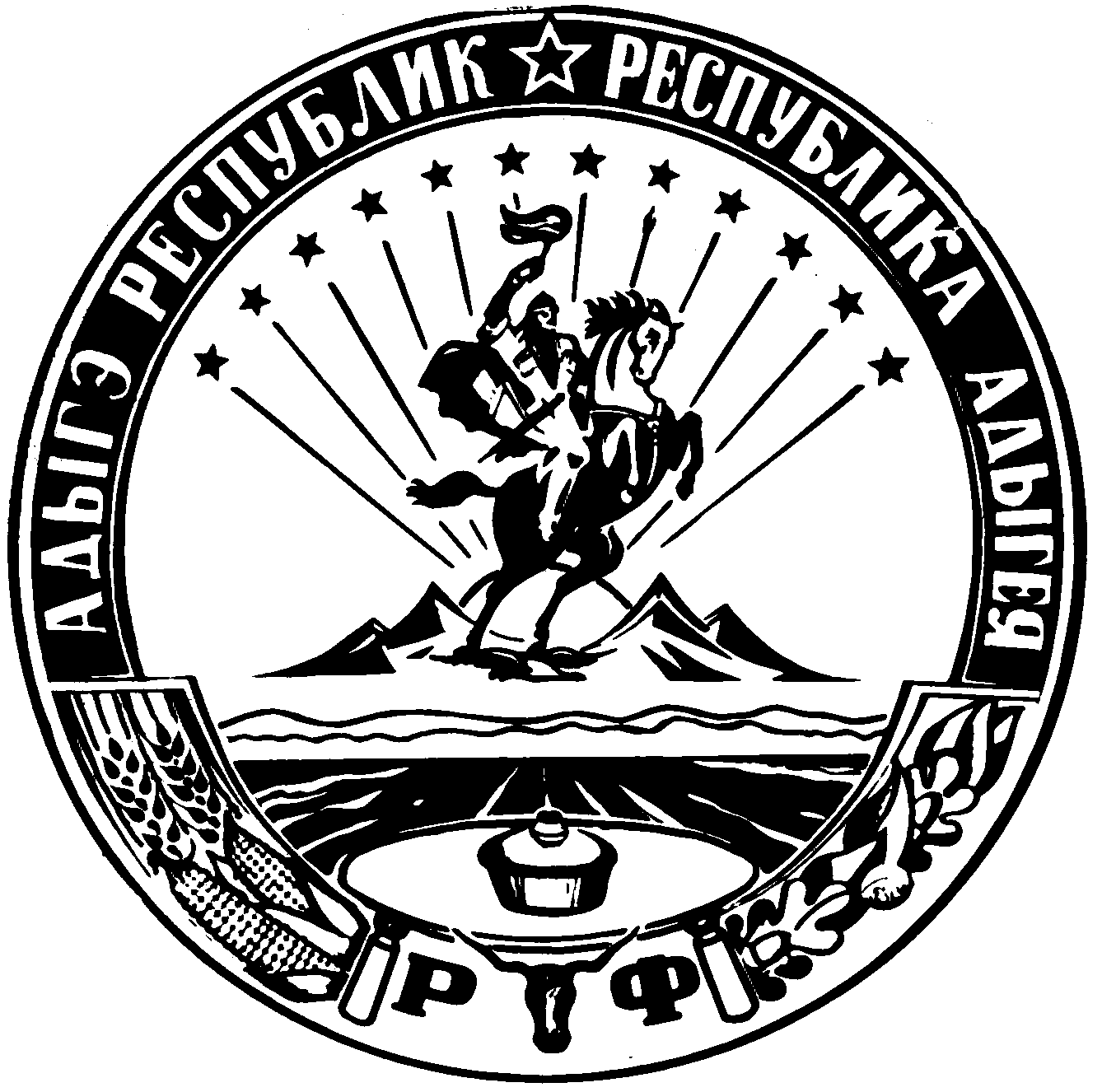 